Unit 2: Extra PracticeI. Basic Atomic Structure:I will give you information in the column on the left.  You tell me if that information deals with the proton, neutron, or electron.  Just write YES if it deals with that particle.  The top 2 are done as examples…II. Isotopes and IonsFill in the blanks on the image….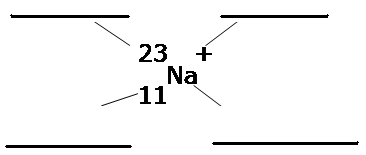 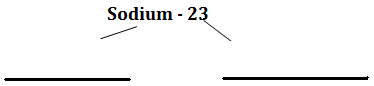 III. Models:VI. Atomic Particle Charts – Fill in the table belowHONORS ONLY:ProtonNeutronElectronHas a positive chargeYESMakes up the 99.99999% of the mass of an atomYESYESOrganized into shells or orbitalsFound in the nucleusDefines the elementHas a negative chargeChanging the number of these means that we are dealing with isotopesMass of 1 AMUChanging the number of these gives the atom a positive or negative chargeFound in the electron cloudHas no chargeEqual to the number of protons in a NEUTRAL atomThese plus protons provide you the atomic mass of an atomTravel in orbits around the nucleusTravel in orbitals around the nucleusElementSymbol# of electrons# of VALENCE electronsLewis DotBohr ModelMagnesiumSulfurBoronArgonNitrogenSubstanceSymbolAtomic NumberMass NumberNumber of ProtonsNumber of NeutronsNumber of ElectronsNeutral atom, cation, or anionWrite the Isotope/Ion NotationAluminum - 27Al-11327131414-1 anion1327Al-1Iodine - 125541516Ar40Neutral1939 K +1283149Magnesium - 2618+2 cationSubstanceSymbolAtomic NumberMass NumberNumber of ProtonsNumber of NeutronsNumber of ElectronsNeutral atom, cation, or anionWrite the Isotope/Ion NotationElectron ConfigurationOrbital DiagramUnpaired ElectronsHe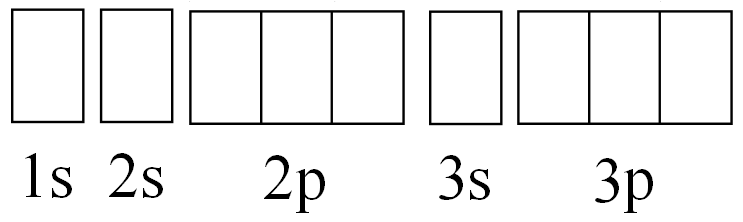 LiCNaPCaDon’t worry about this…Don’t worry about this…BrDon’t worry about this…Don’t worry about this…BaDon’t worry about this…Don’t worry about this…